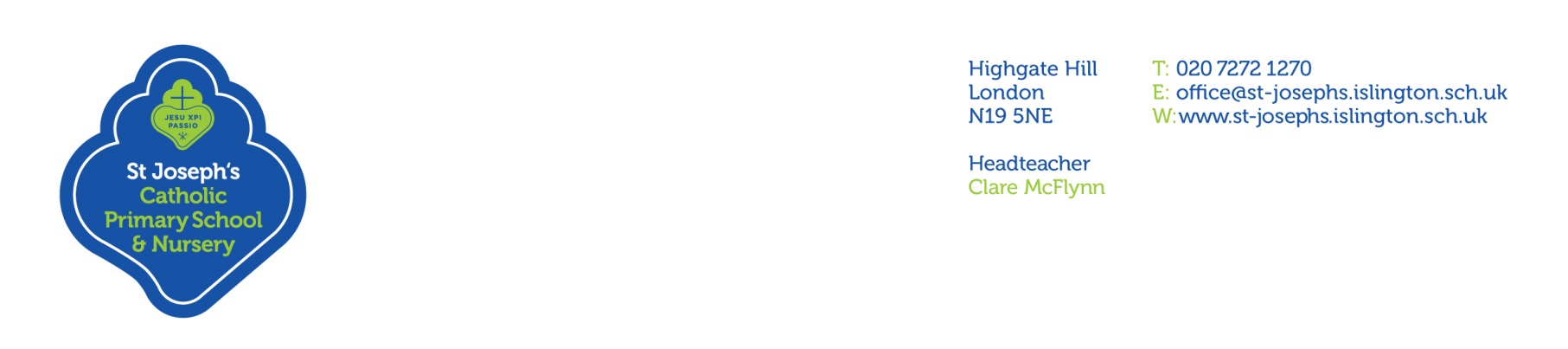 28th April 2015Dear Parents/Carers,Re: Mobile TelephonesThe School understands that some children need to bring their mobile telephone to school, if there is a necessity to do so.  Mobile telephones are not permitted in the classroom or playground.  Therefore, children can bring their telephone to the Class Teacher in the morning and collect it in the afternoon.  They are expected to behave in a polite and respectful way in the Reception area and wait should another adult or visitor be speaking to Reception staff. Please sign the permission slip below, for your child to bring a mobile telephone to school.Please note that the school will not accept liability should the telephone be lost or stolen.Yours sincerely,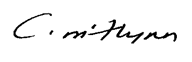 Clare McFlynn[Headteacher]Child’s Name:								Class:Reason why your child needs a mobile telephone:Parent’s name:							Signature:Date: